Western Australia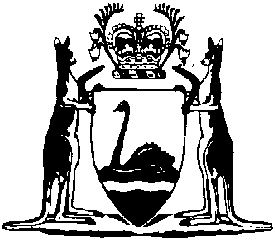 COVID-19 Response Legislation Amendment (Extension of Expiring Provisions) Act 2021Western AustraliaCOVID-19 Response Legislation Amendment (Extension of Expiring Provisions) Act 2021ContentsPart 1 — Preliminary1.	Short title	22.	Commencement	2Part 2 — The Criminal Code amended3.	Act amended	34.	Section 318 amended	35.	Section 338B amended	3Part 3 — Criminal Code Amendment (COVID-19 Response) Act 2020 amended6.	Act amended	47.	Section 2 amended	4Part 4 — Emergency Management Amendment (COVID-19 Response) Act 2020 amended8.	Act amended	59.	Section 2 amended	5Western AustraliaCOVID-19 Response Legislation Amendment (Extension of Expiring Provisions) Act 2021No. 1 of 2021An Act to amend the following to extend the operation of provisions relating to the COVID-19 pandemic —The Criminal Code;the Criminal Code Amendment (COVID-19 Response) Act 2020;the Emergency Management Amendment (COVID-19 Response) Act 2020.[Assented to 2 June 2021]The Parliament of Western Australia enacts as follows:Part 1 — Preliminary1.	Short title		This is the COVID-19 Response Legislation Amendment (Extension of Expiring Provisions) Act 2021.2.	Commencement		This Act comes into operation as follows —	(a)	Part 1 — on the day on which this Act receives the Royal Assent;	(b)	the rest of the Act — on the day after that day.Part 2 — The Criminal Code amended3.	Act amended		This Part amends The Criminal Code.4.	Section 318 amended		In section 318(1A) delete “15 months” and insert:		21 months5.	Section 338B amended		In section 338B(2) delete “15 months” and insert:		21 monthsPart 3 — Criminal Code Amendment (COVID-19 Response) Act 2020 amended6.	Act amended		This Part amends the Criminal Code Amendment (COVID-19 Response) Act 2020.7.	Section 2 amended		In section 2(b) delete “4 July 2021;” and insert:		4 January 2022;Part 4 — Emergency Management Amendment (COVID-19 Response) Act 2020 amended8.	Act amended		This Part amends the Emergency Management Amendment (COVID-19 Response) Act 2020.9.	Section 2 amended		In section 2(c) delete “4 July 2021;” and insert:		4 January 2022;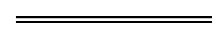 